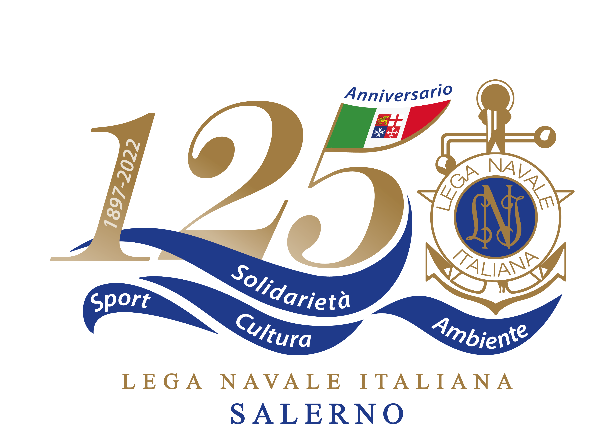 MODULO DI ISCRIZIONE “Veleggiata San Matteo”SALERNO, 21 SETTEMBRE 2022ARMATORE________________________________________________________BARCA         ________________________________________________________NUMERO VELICO___________________________________________________LUNGHEZZA FUORI TUTTO__________________________________________ELENCO EQUIPAGGIO: Si allega assicurazione barca 								Firma Armatore							____________________________NUMNOMINATIVOTESSERA FIVSCADENZA VISITA MEDICA12345678